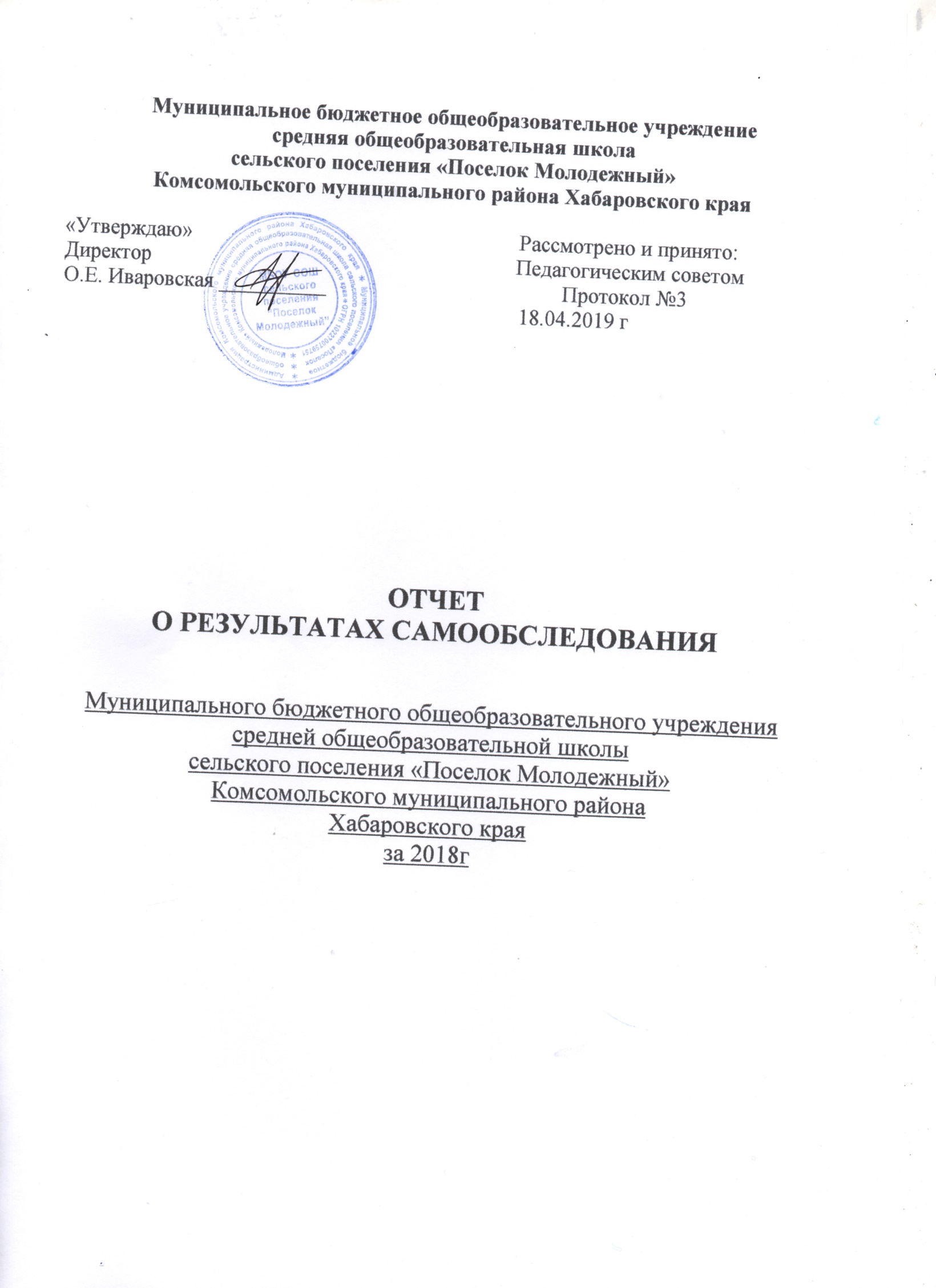 Муниципальное бюджетное общеобразовательное учреждение средняя общеобразовательная школа  сельского поселения «Поселок Молодежный» Комсомольского муниципального района Хабаровского края«Утверждаю»                                                             Рассмотрено и принято:Директор                                                                    Педагогическим советомО.Е. Иваровская __________                                            Протокол №3                                                                                     18.04.2019 г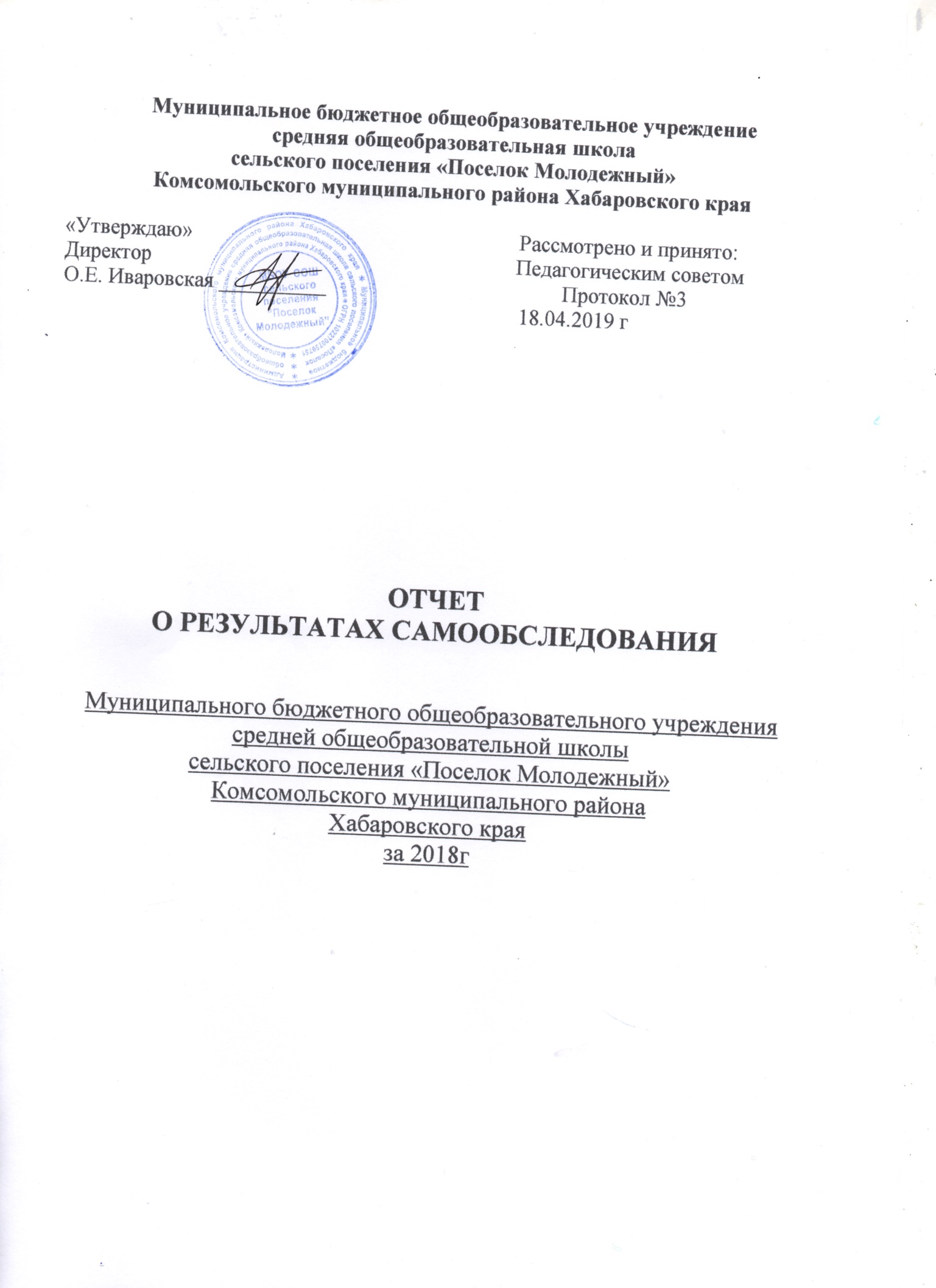 ОТЧЕТ О РЕЗУЛЬТАТАХ САМООБСЛЕДОВАНИЯМуниципального бюджетного общеобразовательного учреждения средней общеобразовательной школы сельского поселения «Поселок Молодежный»Комсомольского муниципального района Хабаровского краяза 2018гСтруктура отчета самообследования: Аналитическая частьРезультаты анализа, оценка образовательной деятельности: структура образовательного учреждения и система управления; содержание и качество подготовки обучающихся; организация учебного процесса; востребованность выпускников; качество кадрового обеспечения; качество учебно-методического обеспечения, библиотечноинформационного обеспечения; материально-техническая база;Организация воспитательной работы внутренняя система оценки качества образования.1 Аналитическая частьНормативно-правовая основа самообследованияФедеральный закон «Об образовании в РФ» №273 -ФЗ от 29.12.2012 г.Приказ Министерства образования и науки РФ №462 от 14.06.2013 г. «Об утверждении Порядка самообследования образовательной организации»Приказ Министерства образования и науки РФ №1324 от 10.12.2013 г. «Об утверждении показателей деятельности образовательной организации, подлежащей самообследованию»Самообследование МБОУ СОШ с.п. «Поселок Молодежный» проводилось в соответствии с Порядком о проведении самообследования образовательной организации, утвержденного приказом от 14.06.2013.	№	462 «Об утверждении Порядка проведения самообследования образовательной организации».Целями проведения самообследования являются обеспечение доступности и открытости информации о деятельности организации, а также подготовка отчета о результатах самообследования. Самообследование проводится ежегодно, в августе, администрацией школы. Самообследование проводится в форме анализа.Аналитическая частьМуниципальное бюджетное образовательное учреждение средняя общеобразовательная школа «Поселка Молодежный» является муниципальным бюджетным образовательным учреждением, ориентированным на всестороннее формирование личности ученика с учетом его физического; психического развития, индивидуальных возможностей и способностей, развитие и совершенствование образовательного процесса, осуществление дополнительных мер социальной поддержки детей; формирование общей культуры личности обучающихся на основе усвоения обязательного минимума содержания образовательных программ, их адаптация к жизни в обществе, создание основы для осознанного выбора и последующего освоения профессиональных образовательных программ, воспитание гражданственности, трудолюбия, уважения к правам и свободам человека, любви к окружающей природе, Родине, семье, формированию здорового образа жизни.Муниципальное бюджетное образовательное учреждение средняя общеобразовательная школа «Поселка Молодежный» реализует инклюзивное образование. На закрепленной за Муниципальное бюджетное образовательное учреждение средняя общеобразовательная школа «Поселка Молодежный» территории зарегистрированы и проживают  дети с ОВЗ в возрасте от 6 до 18 лет. Родители детей с ОВЗ школьного возраста изъявили желание обучать их по месту жительства. По этой причине в 2017-2018 учебном году в состав контингента учащихся входят дети с ОВЗ.Для организации образовательного процесса для данной категории детей в общеобразовательной организации разработаны коррекционные и образовательные программы: Адаптированная основная общеобразовательная программа начального общего образования обучающихся с умственной отсталостью (интеллектуальными нарушениями) (вариант 1).Адаптированная основная общеобразовательная программа начального общего образования учащихся с задержкой психического развития.Реализуется программа специальной (коррекционной) общеобразовательной школы VIII вида (4-9 классы).(Воронкова В.В.)Реализуется обучение на дому на основании наличия медицинских показаний и соответствующих документов (справка - заключение КЭК) для инвалидов и лиц с ограниченными возможностями здоровья (2 учащихся, в том числе 1 ребенок –инвалид по реализации программы ИПРА),составлены индивидуальные учебные планы в объеме, позволяющем обеспечить качественное образование и коррекцию недостатков развития ребенка, в зависимости от особенностей психофизического развития, индивидуальных возможностей и состояния здоровья.Реализуется программа ИПРА – 2 ребенка- инвалида в рамках инклюзивного образования (в общем классе)Принципами образовательной политики являются следующие: демократизация (сотрудничество педагогов и учеников, учащихся друг с другом, педагогов и родителей); гуманизация (личностно-ориентированная педагогика, направленная на удовлетворение образовательных потребностей учащихся, их родителей, на выявление и развитие способностей каждого ученика, и одновременно обеспечивающая базовый стандарт образования); дифференциация (учет учебных, интеллектуальных и психологических особенностей учеников, их профессиональных склонностей); индивидуализация (создание индивидуальной образовательной программы для каждого школьника в перспективе); оптимизация процесса реального развития детей через интеграцию общего и дополнительного образования.Организационно-правовое обеспечение деятельности образовательного учрежденияРезультаты анализа, оценка образовательной деятельности:Структура образовательного учреждения и система управления.Управление образовательной организации осуществляется в соответствии с федеральными законами, законами и иными нормативными правовыми актами, постановлениями и Уставом на принципах единоначалия и самоуправления. Административные обязанности распределены согласно Уставу, штатному расписанию, четко распределены функциональные обязанности согласно квалификационным характеристикам.Содержание и качество подготовки обучающихсяОбразовательная организация, реализующая различные общеобразовательные программы, программы внеурочной деятельности. Все программы образуют целостную систему, основанную на принципах непрерывности, преемственности, личностной ориентации участников образовательного процесса. Ключевые направления деятельности педагогического коллектива: Обновление  образовательных стандартов Развитие системы поддержки талантливых детей. Развитие учительского потенциала. Обеспечение условий для развития здоровья детей. Современная инфраструктура. Совершенствование материально-технической базы. Создание условий для реализации гражданами РФ гарантированного государством получения общедоступного и бесплатного общего образования всех ступеней.Образовательный процесс в МБОУ СОШ с.п. «Поселок Молодежный»  является гибким, быстро реагирующим на изменение числа классов, ориентирующимся на новые образовательные потребности, его можно представить как систему педагогических действий, соответствующих поставленным целям.В соответствии с особенностями детей, пожеланиями родителей и согласно профессиональной квалификации учителей осуществляется освоение образовательных программ на всех уровнях: - начальная школа – 1 класс – обучается по программе «2100» 3-4 классы обучаются по образовательной программе «Система Л.В. Занкова», Предпрофильная подготовка учащихся осуществляется через факультативные занятия, классные часы, в 9 классах через элективные курсы.Уровень образовательных программ отвечает государственным требованиям, предъявляемым к образовательным учреждениям, деятельность которых регламентируется Положением об общеобразовательном учреждении.Образовательная организация осуществляет образовательный процесс по образовательным программам, в соответствии с Уставом: I ступень - программа начального общего образования (нормативный срок освоения - 4 года); II ступень - программа основного общего образования (нормативный срок освоения - 5 лет); III ступень - среднее общее образование (нормативный срок освоения 2 года).Выбор программ осуществляется исходя из основного концептуального подхода школы -обеспечения учеников знаниями, максимально соответствующими Федеральному компоненту государственного стандарта основного общего образования, среднего (полного) общего образования.Реализация  на ФГОС НОО, ФГОС ОВЗ и ФГОС ООО осуществлен через: Обновление нормативно-правовой базы федерального, регионального уровней по внедрению ФГОС НОО, ФГОСОВЗи ООО Составление основной образовательной программы ОО. Анализ условий на соответствие требованиям ФГОС. Информирование родителей о реализации ФГОС НОО, ФГОС ОВЗ И ФГОС ООО.Для получения школьниками знаний, максимально соответствующих их способностям, возможностям, интересам, в школе работали факультативные, элективные курсы, кружки, спортивные секции.Важными направлениями инновационной деятельности в течение 2017-2018 учебного года являются направления, связанные с обновлением содержания образования, использованием современных образовательных технологий.Образовательные технологии в образовательной организации реализовывались в процессе решения учебных и практических задач: дискуссии, коллективные решения творческих задач. Работают творческие объединения, осуществляется подготовка к олимпиадам.Особое внимание уделялось внедрению информационных технологий. Реализация школьной программы информатизации позволила сделать существенный шаг в использовании информационных технологий в образовательном процессе. На ступени начального образования  в 4 классе реализуется курс «Основы православной культуры». С целью учета качественных образовательных изменений у обучающихся в 2017-2018 учебном году педагогами школы проводился мониторинг  знаний и умений учащихся. Результаты мониторинга учитывались в организации работы с детьми, в частности при подготовке к аттестации.Показатели уровня и качества подготовки обучающихся в МБОУ СОШ с.п. «Поселок Молодежный» в 2017-2018 уч.годВывод: Качество образовательного процесса – один из показателей работы всего педагогического коллектива по вопросу развития мотивационной сферы обучающихся, их возможностей, способностей. 	 Если проанализировать качество знаний учащихся школы в течение года, то можно проследить, что ребята учились достаточно ровно. По сравнению с прошлым годом процент качества знаний повысился  у учащихся 9,7,10,11  классов.Результаты мониторинга обученности в МБОУ СОШ с.п. «Поселок молодежный» в 2017-2018 учебном годуРезультаты учебной деятельностиРезультаты итоговой аттестацииУчащимися 9 класса. По результатам внешней оценки за 5 лет:Результаты итоговой аттестации ГВЭ 9 класс в 2018 гВыводы:	Из анализа итоговой аттестации выпускников  основной школы в 2017/2018 учебного года (К.З 67%)  видно, что результаты выше в сравнении с 2017 годом,  повысился на 6, %, по математике 16,7 %, по обществознанию на 33 %, по истории на  17 %.В сравнении с итоговой аттестацией 2016/2017года видно, что уровень подготовки учащихся  повысился по информатике (на 19%).Снизились результаты по предметам по выбору: по физике на 7%, по русскому языку на 20%. Качество преподавания предметов по выбору поставить на персональный административный контроль в 2018-2019 уч году.В сравнении со средним баллом, повышениеРезультаты  ЕГЭ 11 класс в 2018 г.Результаты внешней оценки ЕГЭ – 11 классРезультаты ЕГЭ показывают, что средний балл 2017/2018 учебного года ниже  результатов 2016/2017 учебного года на 8,4  балла.Выбор итоговой аттестации учащимися 11 классов в форме ЕГЭСамые востребованные предметы:  математика, русский язык, физика,  что подтверждает физико-математический профиль и реализующийся в школе кластер «Авиастроение»Успешность обучения по школеВывод: успешность обучения имеет  стабильную по динамику  на протяжении 2011- /2018 учебного года.Результаты  обучения выпускников, обучавшихся по общеобразовательным программам  основного общего образования Результаты  обучения выпускников, обучавшихся по общеобразовательным программам  среднего  общего образования	  При  подготовке к итоговой аттестации в 2018/2019 уч.года необходимо  планировать:1. Индивидуальный  подход при работе с категорией слабоуспевающих учащихся через дополнительные занятия и дифференцированные задания на уроках. 2. Необходимо со второй ступени обучения вводить задания, аналогичные по содержанию КИМам по предметам, формировать умения работать с тестовыми заданиями, заданиями с кратким ответом, заданиями с ответом в форме таблицы и т.п. 3. Особое внимание следует уделять работе с родителями, которые совместно с учащимися должны определить направления подготовки к ГИА по предметам.4. Администрации усилить контроль за качеством преподавания предметов, проведения консультаций по подготовке к ЕГЭ.5. Учителям- предметникам составить индивидуальный план повышения качества образования, сдаваемых предметов ЕГЭ.2.3.Организация учебного процессаДействует  Устав МБОУ СОШ с.п. «Поселок Молодежный», программа развития МБОУ СОШ с.п. «Поселок Молодежный».Организация образовательного процесса регламентируется режимом работы, учебным планом, годовым календарным учебным графиком, расписанием занятийПри составлении расписания чередуются в течение дня и недели предметы естественно математического и гуманитарного циклов с уроками музыки, ИЗО, технологии и физкультуры. Учитывается ход дневной и недельной кривой умственной работоспособности обучающихся.Проводится комплекс упражнений физкультурных минуток, гимнастика для глаз. Продолжительность перемен соответствует требованиям. Между началом факультативных занятий и последним уроком установлены перерывы продолжительностью 45 минут. Годовой календарный график образовательного процесса МБОУ СОШ с.п. «Поселок Молодежный» в 2017-2018 учебном году.Регламентирование образовательного процесса на учебный год.

1. Продолжительность учебного года по классам
2. Продолжительность учебного года:1 класс - 33 недели;2- 8,10 классы - 34 недели.9,11 классы- 34 неделиДополнительные каникулы для обучающихся первых классов с 19 по 25 февраля 2018 года (7 дней).3. Продолжительность уроков:1 класс - сентябрь-октябрь: 3 урока по 35 минутноябрь-декабрь- 4 урока по 35 минут;январь-май- 4 урока по 45 минут4. Продолжительность перемен:2- 11-ые классы1 перемена - 15 минут2 перемена – 15 минут3 перемена - 20 минут4 перемена - 10 минут5 перемена -10 минут6 перемена - 10 минут.  5. Расписание звонков  I смена6. Проведение промежуточной аттестации в переводных классах:Промежуточная аттестация в переводных классах (в 1-8,10 классах) в форме итоговых контрольных работ проводится с 15 по 25 мая 2018 года без прекращения общеобразовательного процесса.7. Проведение государственной итоговой аттестации в 9, 11 классах: Сроки проведения государственной итоговой аттестации обучающихся устанавливаются Федеральной службой по надзору в сфере образования и науки (Рособрнадзор).8. Проведение государственной итоговой аттестации для учащихся, обучающихся по программам для специальных (коррекционных) образовательных учреждений VIII вида в 9 классе. Итоговая аттестация проводится по окончании 9- класса в форме экзамена по профессионально-трудовому обучению после прохождения летней трудовой практики сроком с 26 мая по 18 июня. Выпускникам выдаётся свидетельство об обучении.9. Трудовая  практика проводится  в 5, 7,   классах по завершении учебного года с 26.05.2018 по 06.06.2018 г. Продолжительность трудовой практики:10. Организация дежурства Дежурный учитель назначается администрацией школы и дежурит соответственно срокам графика дежурства.Дежурные учителя начинают свою работу в 8.00 ч. И заканчивают её через 20 минут после последнего урока.Определить посты учеников дежурного класса по школе: - у входных дверей, в раздевалках, в рекреациях, на этажах, в коридорах спортзала, в столовой, по лестницам между этажами.Вменить в обязанности дежурных классов обеспечивать дисциплину учеников, санитарное состояние, сохранность имущества.Вход учеников на этажи в 8.00.классные руководители и учителя во время перемен на этажах вместе с дежурным классом обеспечивают дисциплину и порядок, а также несут ответственность за поведение детей на переменах.Дежурный администратор несет ответственность за нормальный режим работы школы в течение дня, по окончании дня проверяет качество уборки в классах, санитарное состояние школы, берет на хранение классные журналы. Дежурный администратор в конце рабочего дня делает записи в книге дежурного администратора.11. Режим работы учреждения в период школьных каникул:Занятия детей в учебных группах и объединениях проводятся по временному утвержденному расписанию, составленному на период каникул, в форме экскурсий, походов, соревнований, работы сборных творческих групп, учебно-тренировочных сборов и др.Востребованность выпускников МБОУ СОШ с.п. «Поселок Молодежный»Количество выпускников в 2017-2018 уч.г- 18По программам основного общего образования- 14По программам среднего общего образования- 4Продолжают обучение в высших учебных заведениях- 4среднего профессионального образования-10обучаются в профильном 10 классе- 4Качество кадрового обеспеченияКадровый состав педагогов по состоянию на 1 августа 2018 года представлен следующим образом:Количественный и качественный составВсего педагогических работников – 18Имеют высшее образование 18Учатся в высшем учебном заведении- 0Имеют курсовую подготовку-18Имеют почетные звания -3Имеют квалификационную категориюВысшую-6Первую- 7Соответствие должности- 4Молодые специалисты- 3В школе имеется план повышения квалификации руководящих и педагогических кадров, который своевременно выполняется. Формы повышения квалификации руководящих и педагогических кадров: очная, дистанционная, очно-дистанционная.	Победители национального проект «Образование» в номинации «Лучшие учителя России» - 1; звание «Почетный работник общего образования РФ» - 1; «Отличник образования» - 2.С целью развития профессиональной компетентности, мастерства, профессиональной культуры, обновления теоретических и практических знаний педагогов, в связи с возросшими требованиями к уровню квалификации и необходимостью освоения современных методов решения профессиональных задач, педагоги проходят профессиональную переподготовку на курсах повышения квалификации, участвуют  в семинарах, конференциях разного уровня.Повысили свою квалификацию на курсах и семинарах:Пильтяй О.А. –прошла обучение на курсах «системные изменения преподавания химии и биологии в условиях реализации требований федерального государственного обрзовательного стандарта».Абросимов Е.З.- « Подготовка спортивных судей главной судейской коллегии и судейских бригад физкультурных и спортивных мероприятий Всероссийского физкультурно- спортивного комплекса «ГТО»» с 21 по 25 нобря 2016 г.Мельникова О.А. _ «Системные изменения преподавания истории и обществознания в условиях реализации требований ФГОС, ИКС» с 17 по 28 октября 2016 г.Максимова Н.Е.- семинар « Медиабезопасность в ОУ»Сырова М.Ю. –« Москва ООО «Центр онлайн- обучения Нетология-групп» с 13.06 по 15.09.16 72 ч по теме « Формирование предметных навыков при подготовке учащихся к олимпиадам по математике».Чернышова Т.А, - ФГБОУ ВО «Российская академия народного хозяйства и государственной службы при Президенте РФ. «Содержание и методика преподавания курса финансовой граммотности различным категориям обучающихся»Пивоварова И.А. КГБОУ ДПО ХКИРО «Инклюзивное образование и воспитание обучающихся с ОВЗ» с 03.10.16 по 13.10.162.6 Качество учебно-методического, библиотечно-информационного обеспеченияОбщий фонд школьной библиотеки составляет 22177 экземпляров, из них: 161 экземпляров справочной; 13897 экземпляров художественной; 3377 экземпляров учебной литературы; УМК для учащихся 8 вида Востребованность библиотечного фонда и информационной базы достаточна. Литература, имеющаяся в фондах библиотеки,  в полной мере соответствует определенным стандартам и требованиям:2.7 Материально-техническая база На каких площадях ведётся образовательная деятельность (собственность, оперативное управление)Вид права: оперативное управление.Перечень учебных кабинетов, мастерских, их оснащенность.Кабинеты начальных классов, кабинеты физики, кабинет агрономии, кабинеты русского языка, Кабинет краеведения, Кабинет информатики, кабинетматематики, , кабинет технологии, спортивный зал.Кабинеты административного персонала и службы сопровождения:Кабинеты административного персонала.Кабинет педагога-психолога Прочие помещения:Учительская комнатаНаличие библиотеки, библиотечный фонд Библиотека с книгохранилищем.Наличие медицинского кабинета, его оборудование.Имеется медицинский кабинет Наличие столовойИмеется столовая (число посадочных мест в соответствии с установленными нормами), обеспечена технологическим оборудованием, его техническое состояние в соответствии с установленными требованиями - удовлетворительное. Санитарное состояние пищеблока, подсобных помещений для хранения продуктов, обеспеченность посудой удовлетворительное.Образовательный процесс оснащен техническими средствами обучения:Кабинеты физики, химии оснащены необходимым демонстрационным и лабораторным оборудованием.Таким образом, в целом материально-техническое оснащение позволяет создать условия для реализации образования.. В течение учебного года постоянно уделяется внимание улучшению материально-технической базы, охраны здоровья, обеспечению санитарно-гигиенического режима.                                               Анализ воспитательной работыМБОУ СОШ сельского поселения «Поселок Молодежный» за 2017-2018 учебный годПроблема воспитательной работы в школе: «Что необходимо предпринять администрации школы, классным руководителям и учителям предметникам для совершенствования   качества образования в условиях введения ФГОС ?».Цель воспитательной работы школы на 2017-2018 учебный год: развитие и воспитание компетентного гражданина России, принимающего судьбу Отечества как свою личную, осознающего ответственность за настоящее и будущее своей страны, укорененного в духовных и культурных традициях многонационального народа России.Для реализации поставленной цели были сформулированы следующие задачи:освоение обучающимися ценностно-нормативного и деятельностно-практического аспекта отношений человека с человеком, патриота с Родиной, гражданина с правовым государством и гражданским обществом, человека с природой, с искусством и т.д.;вовлечение обучающегося в процессы самопознания, самопонимания, содействие обучающимся в соотнесении представлений о собственных возможностях, интересах, ограничениях с запросами и требованиями окружающих людей, общества, государства, помощь в личностном самоопределении, проектировании индивидуальных образовательных траекторий и образа будущей профессиональной деятельности, поддержка деятельности обучающегося по саморазвитию; овладение обучающимся социальными, регулятивными и коммуникативными компетенциями, обеспечивающими им индивидуальную успешность в общении с окружающими, результативность в социальных практиках, процессе в сотрудничества со сверстниками, старшими и младшими.Воспитательная работа направлена на:освоение обучающимися социального опыта, основных социальных ролей, соответствующих ведущей деятельности данного возраста, норм и правил общественного поведения, формирование антикоррупционного сознания.;формирование готовности обучающихся к выбору направления своей профессиональной деятельности в соответствии с личными интересами, индивидуальными особенностями и способностями, с учетом потребностей рынка труда;формирование и развитие знаний, установок, личностных ориентиров и норм здорового и безопасного образа жизни с целью сохранения и укрепления физического, психологического и социального здоровья обучающихся как одной из ценностных составляющих личности обучающегося и ориентированной на достижение планируемых результатов освоения основной образовательной программы основного общего образования; формирование экологической культуры. 1. Основные направления воспитательной деятельностиОсновные направления работы школы постоянно расширяются, модернизируются и выполняются в полном объеме. Они являются стержнем в воспитательной системе всех классных руководителей и классных коллективов.духовно-нравственное развитие, патриотическое воспитание, социализации обучающихся,профессиональная ориентация обучающихся,здоровьесберегающая деятельность,  формирование экологической культуры обучающихся. Обеспечение принятия обучающимися ценности Человека и человечности, гуманистических, демократических и традиционных ценностей, формирование осознанного, уважительного и доброжелательного отношения к другому человеку, его мнению, мировоззрению, культуре, языку, вере, собственности, гражданской позиции; формирование готовности и способности вести диалог с другими людьми и достигать в нем взаимопонимания (идентификация себя как полноправного субъекта общения, готовности к конструированию образа партнера по диалогу, образа допустимых способов диалога, процесса диалога как конвенционирования интересов, процедур, формирование готовности и способности вести переговоры, противостоять негативным воздействиям социальной среды);        социальная самоидентификация обучающихся в процессе участия в личностно значимой и общественно приемлемой деятельности; приобретение опыта конструктивного социального поведения, приобретение знаний о нормах и правилах поведения в обществе, социальных ролях человека; формирование у обучающихся личностных качеств, необходимых для конструктивного, успешного и ответственного поведения в обществе с учетом правовых норм, установленных российским законодательством); формирование партнерских отношений с родителями (законными представителями) в целях содействия социализации обучающихся в семье, учета индивидуальных и возрастных особенностей обучающихся, культурных и социальных потребностей их семей;2. Мероприятия, направленные на организацию воспитательной работы Темы общешкольных родительских собраний в 2017-2018 учебном году:« Как помочь ребёнку выбрать профессию?»«Аттестация 2017»«Успешность обучения: от чего она зависит».«Осторожно!!! Синий кит»Темы классных родительских собраний в 2017-2018 учебном году:«Физическое развитие школьника и пути его совершенствования»«Стиль семейного воспитания и его влияние на развитие ребенка»Профилактика суицидального поведения среди учащихся.3. Основные направления воспитательной работы образовательного учреждения, их реализацияПатриотическое воспитание Патриотическое воспитание - одно из основных направлений  воспитательной работы школы, целью которого является  формирование мотивов и ценностей обучающегося в сфере отношений к России как Отечеству (приобщение обучающихся к культурным ценностям своего народа, своей этнической или социокультурной группы, базовым национальным ценностям российского общества, общечеловеческим ценностям в контексте формирования у них российской гражданской идентичности). Работа по патриотическому воспитанию велась согласно плану работы школы. За учебный год в школе были проведены следующие мероприятия:Дни воинской славы России. Классные часы, посвященные окончанию II мировой войне.Неделя, посвященная дню рождения Хабаровского краяКонкурс рисунков «Сердцу милая Родина»Беседы «Поэты и писатели нашего края и о нашем крае»Внеклассное мероприятие «Своя игра»Конкурс чтецов «Мой край»Классный час «110 лет Столыпинской аграрной реформе»Выпуск плаката 700 лет российскому рублю. Классный час «Герои Отечества»Классный час «Главный закон государства»Конкурс рисунков «Мое село», конкурс сочинений «Я - мэр села»Классный час «Юные герои отечества»Праздничный концерт ко дню защитника Отечества.Конкурс солдатской песни, посвященный дню защитника отечестваКонкурс рисунков, посвященный дню защитника отечества «Бравые солдаты»18 марта – День воссоединения Крыма с РоссиейВоенно-спортивная игра «Зарница»Классный час «Первые в космосе»Праздничный концерт «Это надо помнить», посвященный дню победыАкции «Я гражданин России», «Георгиевская ленточка», «Бессмертный полк», «Нет забытым могилам», «Кино о войне» и т.дПраздничный концерт «Это надо помнить», посвященный 72 годовщине победы в ВОВ прошел 9 мая вДК с.п. «Поселок Молодежный». На концерт были приглашены жители села, родственники ветеранов ВОВ. Концерту предшествовала масштабная подготовка. Празднованию Дня победы в ВОВ была посвящена неделя. План недели Победы:Анализ работы по созданию и реализации проекта - акции «Бессмертный полк» показал, что подобная деятельность имеет большое значение в социально-гражданском и духовном развитии личности детей, в формировании патриотизма и культуры межнациональных отношений. 9 Мая 2018  года учащиеся и педагоги  приняли участие в праздничном шествии к обелиску Славы. После митинга ребята вместе с учителями  возложили цветы и венок к обелиску. Колонна Бессмертного полка в третий раз прошла по улицам поселка Молодежный. У каждого в руках был портрет ветерана ВОВ, который принимал участие в Великой Отечественной Войне.В  преддверии праздника Дня Победы наша волонтерская группа, которая распространенила георгиевских ленточек, а так же информировании народа об истории появления данного символа Победы. Традиционно на улицы села вышли учащиеся МБОУ СОШ раздавали георгиевские ленточки и объясняли традиции распространения и историю георгиевской ленточки.В рамках дня конституции РФ проведена акция «Я гражданин России», в которой приняли участие все ученики школы с 1 по 10 классы. Целью акции являлось познакомить и углубить знания о таких понятиях как «государство», «гражданин», «конституция», «государственные символы страны, республики (флаг, герб, гимн). Развивать интерес к истории России, к истории своей страны; воспитывать патриотизм, чувство гордости за свою страну. Проводились беседы и классные часы по символике  России. В рамках дня героев отечества проведен классный час «Герои Отечества». Ученики 5-6 классов оформили стенд «Герои Отечества»Составной значимой частью воспитательного процесса является патриотическое воспитание обучающихся. Особое место отводится памятным и знаменательным датам в жизни страны. Именно к ним принадлежит  4 ноября – День народного единства.Формой проведения общешкольного праздника  стал исторический квест организованный сельской библиотекой и классными руководителями МБОУ СОШ. Цель: Совершенствование системы  патриотического и духовно – нравственного воспитания для формирования социально активной личности гражданина и патриота,  обладающей чувством национальной гордости, гражданского достоинства, любви к  Отечеству, своему народу и готовности к его защите.Задачи: 1. Приобщение обучающихся к изучению героической истории Отечества.2. Воспитание у школьников  чувства патриотизма, национального     самосознания.3. Подъём духовной и нравственной культуры подрастающего поколения.Работа проводилась в несколько этапов. Сначала изготовление наглядного пособия: совместно с учащимися были изготовлены костюмы для будущего квеста. Затем подготовлен сценарий и разучены сцены сражений. И, наконец, само мероприятие, которое очень понравилось учащимся.Слаженная работа  педколлектива, тесное  сотрудничество с библиотекарем сельской библиотеки Худорожко Ольгой Анатольевной и учениками МБОУ СОШ дали свои положительные результаты: мероприятие было проведено на высоком  методическом уровне  торжественно,  чётко, организованно. Час исторических  знаний стал  приобщением обучающихся к изучению героической истории Отечества,  способствовало воспитанию у них  чувства патриотизма.  Он надолго запомнится  ребятам.   Духовно-нравственное воспитаниеДуховно-нравственное развитие обучающихся осуществляется в процессе включения обучающихся в процессы общественной самоорганизации (приобщение обучающихся к общественной деятельности, в ученическом самоуправлении, участие обучающихся в благоустройстве школы, класса, сельского поселения; познания их общей духовной культуры, как особого способа познания жизни и средства организации общения; развитие эстетического, эмоционально-ценностного видения окружающего мира; развитие способности к эмоционально-ценностному освоению мира, самовыражению и ориентации в художественном и нравственном пространстве культуры; воспитание уважения к истории культуры своего Отечества, выраженной в том числе в понимании красоты человека; развитие потребности в общении с художественными произведениями, формирование активного отношения к традициям художественной культуры как смысловой, эстетической и личностнозначимой ценности).За год в школе были проведены следующие мероприятия по данному направлению:День знаний. Торжественная линейка.Классный час «Мир во всем мире»«Мы помним», день, посвященный солидарности в борьбе с терроризмом:Конкурс и плакатов рисунков «НЕТ ТЕРРОРИЗМУ»Классные часы «Мы помним»Поход на природу, в рамках международного дня туризма.День учителя. Викторина, игра.Газета «305 лет со дня рождения Михаила Васильевича Ломоносова (1711-1765), русского учёного, филолога, поэта, историка»Мероприятие, посвященное дню народного единства «Матери России посвящается», музыкальная постановка ко дню материКонкурс «Открытка» ко дню матери Классный час «Отступать некуда, позади Москва», посвященная 75 годовщине со дня начала Московской битвы (1941)Новогодние праздникиГазета «180 лет со дня смерти А.С. Пушкина (1799-1837)»Выставка детской книги, посвященная международному дню детской книги. Осенью и весной традиционно организован поход на природу с играми, песнями и развлечениями. Осенью в рамках международного дня туризма 27 сентября в нашей школе прошло мероприятие «Спортивный поход на природу». В походе приняли участие все классы школы с 1 по 10. Учителем физкультуры Абросимовым Евгением Зиновьичем составлен план похода, в который были включены спортивные и интеллектуальные состязания (разгадывание загадок). Вначале мероприятия проведен инструктаж по технике безопасности в лесу. День матери мы решили подготовить и провести с сельским Домом культуры. В мероприятии были задействованы учащиеся начальных классов. Ученики старших классов готовили оформление -презентации к выступлению.Также в школе проведены конкурс рисунков «Моя мама», мастер-класс по изготовлению открыток для мамы  - Димитрова Екатерина Николаевна учитель технологии.Новогодний праздникНовогодние мероприятия прошли 26.12.2017 года. Традиционно проводился утренник для младших школьников и вечер для учащихся старшего звена. Ребята приготовили танцевальные номера, пели песни, показали себя в роли актеров, сыграв сказки. Каждым классным коллективом были приготовлены поздравительные номера. Ведущие праздника провели много интересных конкурсов, где победившие ребята были награждены небольшими призами и сладкими подарками. Настроение детей было очень праздничным, все ребята в красивых нарядах дарили улыбки и счастливый взгляд каждому присутствующему в зале. На празднике присутствовали и родители ребят, которые пришли принять участие во встрече Нового Года.Работа по направлению «Патриотическое, духовно-нравственное воспитание» в истекшем учебном году осуществлялась на достаточно высоком организационном и творческом уровне. В годовом цикле школьных дел закрепились новые традиции. Успешно опробованы новые формы работы. Особенно активно проведены акции посвященные празднованию 72 годовщины Великой победы («Георгиевская ленточка», «Бессмертный полк»).Было проведено несколько мероприятий общепоселкового масштаба.Воспитание культуры профессионального ориентированияЦель работы в данном направлении формирование мотивов и ценностей обучающегося в сфере трудовых отношений и выбора будущей профессии (развитие собственных представлений о перспективах своего профессионального образования и будущей профессиональной деятельности, приобретение практического опыта, соответствующего интересам и способностям обучающихся; формирование у обучающихся мотивации к труду, потребности к приобретению профессии; овладение способами и приемами поиска информации, связанной с профессиональным образованием и профессиональной деятельностью, поиском вакансий на рынке труда и работой служб занятости населения; совместную деятельность обучающихся с родителями (законными представителями); информирование обучающихся об особенностях различных сфер профессиональной деятельности, социальных и финансовых составляющих различных профессий, особенностях местного, регионального, российского и международного спроса на различные виды трудовой деятельности; использование средств психолого-педагогической поддержки обучающихся и развитие консультационной помощи в их профессиональной ориентации, включающей диагностику профессиональных склонностей и профессионального потенциала обучающихся, их способностей и компетенций, необходимых для продолжения образования и выбора профессии (в том числе компьютерного профессионального тестирования и тренинга в специализированных центрах).В течение 2017 – 2018 учебного года в школе прошли следующие профориентационные мероприятия:Беседы, классные часы «Лучшие в профессии»Классный час «Имидж делового человека»Беседы «как готовиться к экзамену», «Как пережить экзамен».Анкетирование по профориентации учащихся 5-10 классовВоспитание экологической культуры2017 год объявлен годом Театра в России. Цель работы в данном направлении формирование мотивов и ценностей обучающегося в сфере отношений к природе (формирование готовности обучающихся к социальному взаимодействию по вопросам улучшения экологического качества окружающей среды, устойчивого развития территории, экологического здоровьесберегающего просвещения населения, осознание обучающимися взаимной связи здоровья человека и экологического состояния окружающей его среды, роли экологической культуры в обеспечении личного и общественного здоровья и безопасности; необходимости следования принципу предосторожности при выборе варианта поведения); формирование мотивационно-ценностных отношений обучающегося в сфере искусства (формирование основ художественной культуры обучающихся как частиДля достижения этой цели были организованы и проведены следующие мероприятия: План мероприятий, посвященных Году добровольца (волонтера), в МБОУ СОШ с.п. «Поселок Молодежный»в 2017 -2018 учебном годуПроблема взаимосвязи человека с природой ненова, она имела место всегда. Но сейчас, в настоящее время, экологическая проблема взаимодействия человека и природы, а также взаимодействия человеческого общества на окружающую среду стала очень острой и приняла огромные масштабы. Планету может спасти лишь деятельность людей, совершаемая на основе глубокого понимания законов природы, учет многочисленных взаимодействий в природных сообществах, осознание того, что человек - это всего лишь часть природы. Это означает, что экологическая проблема встает сегодня не только как проблема сохранения окружающей среды от загрязнения и других отрицательных влияний хозяйственной деятельности человека на Земле.Экологическая акция «Чистый двор» проводилась 2 раза в учебном году – осенью и весной. Акция « Чистый двор» проводилась с целью: сформировать у учащихся познавательного, эмоционально-нравственного и ответственного отношения к окружающей среде, развитие навыков практического решения экологических проблем. В акции принимали участие ученики с 3 по 10 классы, а также классные руководители.Экологическая акция «Покормите птиц зимой» проводилась в течении 2 месяцев – декабрь и январь. Некоторые мероприятия проводились совместно с сельской библиотекой. Проведение мероприятий совместно с внешкольными организациями положительно сказывается на воспитательной работе школы. Мастер класс и изготовление кормушки для птиц Мастер подготовлен и проведен учителем технологии Засухиной И.П.  На мероприятии присутствовали учащиеся 1-4 классов и классные руководители 1-4 классов.В апреле 2017 года проведена неделя экологии. В рамках недели экологии проведены следующие мероприятия: Конкурс неоконченного рассказа по экологии, Беседа «Первоцветы» Беседа «Легенды о цветах»Беседа «Цветы символы государств» Работа по реализации экологического и профориентационного направления воспитательной деятельности, считаю, недостаточно реализованной. В следующем учебном году необходимо систематизировать эту деятельность, увеличить количество мероприятий, с учетом интересов и профессионального самоопределения учащихся.Воспитание культуры здорового и безопасного образа жизниЦель работы в данном направлении  осознание обучающимися ценности целесообразного, здорового и безопасного образа жизни, формирование установки на систематические занятия физической культурой и спортом, готовности к выбору индивидуальных режимов двигательной активности на основе осознания собственных возможностей; осознанное отношение обучающихся к выбору индивидуального рациона здорового питания; формирование знаний о современных угрозах для жизни и здоровья людей, в том числе экологических и транспортных, готовности активно им противостоять; овладение современными оздоровительными технологиями, в том числе на основе навыков личной гигиены; профилактики употребления наркотиков и других психоактивных веществ, профилактики инфекционных заболеваний; убежденности в выборе здорового образа жизни; формирование устойчивого отрицательного отношения к аддиктивным проявлениям различного рода - наркозависимость, алкоголизм, игромания, табакокурение, интернет-зависимость и др., как факторам ограничивающим свободу личности. Для достижения этой цели были организованы и проведены следующие мероприятия: Классный час «СПИД и ВИЧ»День здоровья. Веселые старты «Папа, мама, я – спортивная семья», посвященный международному дню семьи.Классные часы, беседы о вредных привычках.Классные часы, викторины, конкурсы, устные журналы о ПДДОбновление уголка ЗОЖТуристические походы.Беседа о полезной едеБеседа «Каникулы прекрасная пора», безопасное поведение на реке, в лесу, в общественных местахБеседы  «Будьте здоровы», «Мое здоровье»Классный час «В поисках призвания»Беседа «Каникулы прекрасная пора», безопасное поведение на реке, в лесу, в общественных местах в праздничные дниКонкурсы рисунков, плакатов, памяток на тему ЗОЖ и безопасного поведения.Воспитание социальной ответственности и компетентности (социализации обучающихся)Цель работы в данном направлении  социальная самоидентификация обучающихся в процессе участия в личностно значимой и общественно приемлемой деятельности; приобретение опыта конструктивного социального поведения, приобретение знаний о нормах и правилах поведения в обществе, социальных ролях человека; формирование у обучающихся личностных качеств, необходимых для конструктивного, успешного и ответственного поведения в обществе с учетом правовых норм, установленных российским законодательством); самопознания, самоопределения, самореализации, самосовершенствования (развитие мотивации и способности к духовно-нравственному самосовершенствованию; формирование позитивной самооценки, самоуважения, конструктивных способов самореализации). Для достижения этой цели были организованы следующие мероприятия: Час общения «Право быть ребенком».Час общения «Учимся жить по закону».Классные часы и беседы «Деньги в жизни человека», «Деньги и подростки».Часы общения «Конфликты и пути их решения. Толерантность».Классный час «Мое правовое поле».Социально-экологический проект «Save».Самым значимым и запоминающимся мероприятием в направлении воспитания социальной ответственности и гражданской активности учащихся школы в 2016-2017 учебном году стал социальный проект «Save». 
Цель проекта: сформировать у жителей села экологическую сознательность путем личного примера и агитации.
Задачи проекта: Организация летней занятости подростков посредством участия их в общественно-полезном труде. Объединение усилий педагогов, учащихся, родителей, широкой общественности, направленных на благоустройство, эстетическое оформление и озеленение территории школы и поселка. Воспитание бережного отношения к богатствам родного края, памятникам истории, культуры и природы. 
Обоснование значимостиВ поселке Молодежный, не все граждане относятся серьезно к экологическим проблемам. При реализации данного  проекта, ребята постараются достучаться до сознательности граждан и проявят при этом свою инициативу.В результате осуществления этого проекта должны быть решены вышеперечисленные, путем выполнения следующей работы:
- проведение санитарной очистки поселка- озеленения пришкольной территории и территории детского сада- проведение экологических акция-выпуск листовок экологической направленностиОжидаемые результаты 
Повышение экологической грамотности жителей поселкаЗащита социального проекта участниками смены.Предоставление отчета о проделанной работе в УО в форме фотоальбома и проектных работ.4. Работа с родителямиЦель работы в данном направлении формирование партнерских отношений с родителями (законными представителями) в целях содействия социализации обучающихся в семье, учета индивидуальных и возрастных особенностей обучающихся, культурных и социальных потребностей их семей.В настоящее время в школе сложилась система мероприятий, направленных на сотрудничество с родителями: традиционные родительские собрания, участие в подготовке и проведении общешкольных мероприятий, просвещение родителей и организация консультативной помощи в воспитании детей. Один раз в четверть проводятся классные и общешкольные родительские собрания.В школе с родителями несовершеннолетних проводится следующая работа: индивидуальные консультации, педагогическое просвещение и родительские собрания, знакомящие с психическими особенностями возраста ребенка, методикой бесконфликтного общения, психологией семейных отношений. Практика  показывает, что в  работе с родителями были и есть трудности: не все родители понимают значимость совместной работы с педколлективом, некоторые сознательно уклоняются от воспитания детей, многие остаются сторонними  наблюдателями.  Есть в школе и проблемные семьи, которые находятся на постоянном контроле администрации школы, классных руководителей. Хотелось бы, чтобы такие родители чаще приходили в школу, совместно с детьми участвовали в мероприятиях.  Возможные пути преодоления недостатков:1.  Уделять больше внимания организации и проведению родительских собраний.2.  Классным руководителям активнее привлекать родителей к участию во внеурочной деятельности.5. Детская общественная организация в школе.Детская общественная организация «Рост» в школе существует с 1999 года. В 2017-2018 учебном году президент детской общественной организации не избирался. Актив организации были инициаторами социального проекта «Save», благотворительной акции «Посылка солдату». Активно участвовали во всех мероприятиях школы. Особенно активно принимали участие и привлекали других обучающихся к акциям, проходившим на базе школы.6. Профилактика правонарушений, безнадзорности, пропаганда здорового образа жизни; работа с  детьми, находящимися в социально опасном положенииСистема работы в данном направлении представляет собой совокупность мероприятий, обеспечивающих профилактику предупреждения правонарушений среди несовершеннолетних:- обеспечение участников учебно-воспитательного процесса  нормативно-правовой базой;- создание условий для качественного проведения  мероприятий по профилактике   правонарушений:-  обеспечение полного охвата обучением детей  школьного возраста;-  регулярный контроль посещения учебных занятий обучающимися;-  организация летнего отдыха, оздоровления детей; -  организация досуга, занятости детей;Формы и методы работы с детьми «группы риска»В вопросах,  касающихся профилактики правонарушений,  пользуемся  нормативно-правовой базой, регулирующей учебно-воспитательный процесс и позволяющей создать благоприятные условия для проведения качественной профилактической работы: действующее международное законодательство, законы РФ и Хабаровского края, нормативные правовые акты органов местного самоуправления. В школе сформирован пакет законодательных и нормативно-правовых документов, регламентирующих вопросы профилактики безнадзорности и правонарушений несовершеннолетних.    Основными направлениями в работе школы по профилактике правонарушений и предупреждению беспризорности являются:1. Информационно-пропагандистское2. Социально-педагогическое4. Внеурочная занятостьПервое и второе направление деятельности очень тесно связаны друг с другом.  Цель информационно-пропагандистской деятельности заключается в формировании правового сознания и навыков законопослушного поведения всех участников учебно-воспитательного процесса через -профилактические мероприятия, направленные на формирование ценностей ЗОЖ; - антинаркотические мероприятия; - занятия по правовому всеобучу для всех участников учебно-воспитательногопроцесса; - классные часы по формированию гражданственности и правовому воспитанию;Цель социально-педагогического направления заключается в усиление взаимодействия системы «Социум-Школа» для более эффективного и продуктивного сотрудничества в вопросах профилактики правонарушений. Данная цель реализуется через взаимосвязь с органами профилактики района.В течении года были проведены следующие мероприятия, направленные на профилактику правонарушений:Выявление школьников и семей «группы риска», социально не запущенных детей, определение причин отклоняющегося поведения.Составление социального паспорта семьи и характеристик на детей «группы риска».Составление социального паспорта школыПосещение семей с детьми «группы риска».Составление дневников наблюдения за детьми «группы риска» и их семьями.Организация встреч с работниками РОВД, инспекторами по делам несовершеннолетних. Ведение широкой разъяснительной работы против курения, алкоголя, наркотиков с использованием возможных учебных предметов.Вовлечение «трудных» учащихся во внеклассные и внешкольные мероприятия, кружки, спортивные секции.Вовлечение «трудных» в организацию коллективных трудовых дел, в занятия художественным творчеством.Разработать с активом школы формы работы и отдыха школьников в каникулярные дни и в летний период.Ведение постоянного контроля текущей успеваемости и посещаемости занятий.Посещение уроков с целью наблюдений за учащимися.Внутришкольный контрольКлассные руководители подают сведения о количестве пропущенных уроков учащимися, с указанием фамилий и проведенных мероприятий по факту пропусков; - ежедневное уточнение отсутствующих по болезни и по другим причинам; - проверка сведений через ВШК (соответствие пропусков и документов, подтверждающих уважительную причину отсутствия).Проверка дневников учащихся (большое внимание уделяется учащимся начального звена. Цель- выявление учащихся и родителей с признаками неблагополучия) - наличие росписей родителей, санитарное состояние.  Проверка работы классных руководителей по работе с учащимися и их родителями по недопущению опозданий, прогулов (подтверждение уважительных причин). Предусмотрены такие формы и методы работы, как:Индивидуальная беседа.АнкетированиеОбеспечение учащихся льготным питанием через школьную столовую.Вовлечение несовершеннолетнего в кружки и секции, контроль за проведением досуга и свободного времени несовершеннолетних классными руководителями.Обеспечение учебниками учащихся, контроль за пользованием школьной библиотечной литературой.Оказание психологической, правовой, педагогической помощи семье   и несовершеннолетним.Вовлечение членов семьи в школьные   мероприятия.Посещение на дому, с целью выяснения условий проживания несовершеннолетних совместно с участковым, инспектором по делам несовершеннолетних Леоновой Ю.А.Проверка документации (дневники, тетради).Посещение уроков, контроль за процессом обучения.Вызов на Совет по профилактике правонарушений.Вызов на педагогический совет.   Таким образом, актуальность социально-педагогической помощи неблагополучным семьям определяется социальными проблемами современного общества. Среди них: отчуждённость детей от семьи, школы и общества; социально опасное поведение детей из-за неблагополучия в семье (в том числе, недостаточная  забота о ребёнке со стороны родителей, алкоголизация родителей, отсутствие постоянной работы, семейная нестабильность, конфликты в семье и пр.); социально педагогическая запущенность ребёнка (плохая успеваемость, пропуски уроков без уважительных причин, неумение детей организовать своё свободное время и т. д.). Важно предвидеть опасную ситуацию, в которой могут оказаться дети и вовремя помочь им. Проводимая работа помогает своевременно выявлять семьи, находящиеся в социально-опасном положении и планировать работу, направленную на реабилитацию данных семей.2.9 Функционирование внутренней системы оценки качества образованияОбразовательной программой определены направления работы: оценка качества нормативной правовой базы школы; образовательных программ школы; знаний обучающихся; достижений обучающихся во внеурочной деятельности; оценка качества образовательных услуг; условий для осуществления образовательного процесса; работы педагогов, мониторинга успеваемости по учебным предметам.Вывод:Анализ жизнедеятельности школы позволил определить её основные конкурентные преимущества, а именно:в школе работает квалифицированный педагогический коллектив, мотивированный на деятельность по развитию образовательного учреждения;разработана система морального и материального стимулирования педагогических работников, работников службы сопровождения и технического персонала;обеспечивается повышение уровня информированности и технологической грамотности педагогов в вопросах здоровьесбережения;уровень подготовки выпускников позволяет им продолжать получать образование в средних и высших профессиональных заведениях.использование современных педагогических технологий (в том числе – информационно  коммуникационных технологий) способствует повышению качества образовательного процесса.Всё это обеспечивает достаточно высокий авторитет образовательной организации в социуме. В образовательной организации работают творческие педагоги и обучаются талантливые дети.В ходе анализа выявлены следующие проблемы:-достаточно эффективно осуществляется внедрение педагогами активных форм и методов проведения уроков (дискуссии, исследовательская работа, проектная деятельность).требуется активнее повышать уровень квалификации педагогов для устранения вышеуказанной проблемы и по вопросам внедрения ФГОС НОО и ФГОС ООО, используя для этого различные формы (очные, дистанционные).Поэтому определена следующие задачи школы:Создать благоприятные условия для формирования личности и развития ее способностей, для сохранения и укрепления здоровья учащихся; Создать условия для успешной социализации подрастающего поколения;Обеспечить условия для получения обучающимися  доступности качественного образования, соответствующего требованиям  инновационного развития экономики, общества и каждого гражданина в рамках концепций инженерного- технического, математического, исторического, филологического образования в Хабаровском крае; Совершенствовать систему оценки качества предоставляемых образовательных услуг; Создание условий в организации образовательного процесса для равного и успешного  освоения  федеральных  стандартов  второго  поколения в условиях инклюзивного образовательного учрежденияОптимизировать систему профессионального и личностного роста педагогических работников как необходимое условие современных образовательных отношений.Совершенствовать  эффективные формы и технологии организации деятельности и управления образовательным процессом;Совершенствовать  материально-техническое, кадровое, методическое  обеспечение образовательного процесса.ПОКАЗАТЕЛИДЕЯТЕЛЬНОСТИ ОБЩЕОБРАЗОВАТЕЛЬНОЙ ОРГАНИЗАЦИИ, ПОДЛЕЖАЩЕЙ САМООБСЛЕДОВАНИЮ МБОУ СОШ С.П. «ПОСЕЛОК МОЛОДЕЖНЫЙ» КОМСОМОЛЬСКОГО МУНИЦИПАЛЬНОГО РАЙОНА ХАБАРОВСКОГО КРАЯза 2018 годРассмотрено на заседании педагогического совета МБОУ СОШ с.п. «Поселок Молодежный»От 20.04.2019 г №3директор МБОУ СОШ с.п. «Поселок Молодежный»                      О.Е. Иваровская                          Год основания (указать документ, дата, .№)1967 гНаименование ОУ(по Уставу)Муниципальное бюджетное общеобразовательное учреждение средняя общеобразовательная школасельского поселения «Поселок Молодежный»Комсомольского муниципального района Хабаровского краяМесто нахождения ОУ- юридический адрес(по Уставу)- фактический адрес (при наличии нескольких площадок, на которых ведется образовательная деятельность, указать все адреса)- телефон- факс-  e-mail-  адрес сайта в ИнтернетеХабаровский край Комсомольский район поселок Молодежный681051, Хабаровский край, Комсомольский район, поселок Молодежный, ул. Таежная, 9681051, Хабаровский край, Комсомольский район, поселок Молодежный, ул. Таежная, 98(4217)56-56-348(4217)56-56-34kabinetelena@ rambler.rumolod-chool.ru1.1. Учредительные документы ОУ- Устав- изменения  и дополнения к Уставу Зарегистрирован 30.11.2011Зарегистрированы 28.01.20161.2.  Учредитель муниципальное образование Комсомольский муниципальный район Хабаровского края. Функции и полномочия Учредителя осуществляет администрация Комсомольского муниципального района Хабаровского края1.3. Организационно-правовая форма  - свидетельство о внесении записи в единый государственный реестр юридических лиц Кем выдано: Межрайонная инспекция Федеральной налоговой службы № 8 по Хабаровскому краю Выдано: 30.11.2011Серия 27 № 001778042ОГРН 1022700759751ГРН 2112728014595- свидетельство о постановке на учет юридического лица в налоговом органе по месту нахождения на территории Российской ФедерацииИНН 2712008081 КПП 271201001Кем выдано: Межрайонной инспекцией Федеральной налоговой службы № 8 по Хабаровскому краю (участок учёта по Комсомольскому району), 2712)Серия 27 № 0017783231.4. Документы, подтверждающие наличие оснащенных зданий и территорий на законном основании(указать вид и  название,  дату, № документа)Свидетельство о государственной регистрации права от 11.09.2009г. Серия 27-АВ 308357 (оперативное управление)Школа, назначение: нежилое, общая площадь 1763,2 кв.м.Свидетельство о государственной регистрации права от 01.06.2011г. Серия 27-АВ 532478 (постоянное (бессрочное) пользование)Земельный участок, общая площадь 13775 кв.м. 1.5. ЛицензияСерия РО  № 044609Регистрационный номер 1129Дата выдачи 05 июня 2012 г    Действительна до: бессрочно  1.6. Аккредитация образовательного учреждения Дата прохождения последней  аккредитации24 января  2014 годаПриказ министерства образования Хабаровского края о признании ОУ  аккредитованным № 381 от 24.01.20141.7. Государственный статус ОУ:- Тип -  Видобщеобразовательное учреждение средняя общеобразовательная школа1.8.Образовательные программы ОУ (по лицензии)  Общеобразовательные программы начального общего образованияОбщеобразовательные программы основного общего образованияОбщеобразовательные программы среднего (полного) общего образованияУчебные планы1. Начального общего образования2. Основного общего образования3. Среднего (полного) общего  образования4. Программа специальных (коррекционных) общеобразовательных учреждений VIII вида (4 класс)5. Программа специальных (коррекционных) общеобразовательных учреждений VIII вида (5-9 классы)6. Адаптированная основная общеобразовательная программа начального общего образования обучающихся с умственной отсталостью (интеллектуальными нарушениями) (вариант 1).7.Адаптированная основная общеобразовательная программа начального общего образования учащихся с задержкой психического развития.1.9. Финансовая деятельность ОУ- реквизиты учрежденияКППБИКРасчетный счет образовательного учреждения, наименование банкаЛицевой счет образовательного учреждения27120100104081300140701810300001000009 в  ГРКЦ ГУ  Банка  России  по Хабаровскому  краю г. Хабаровск20005033400  ДолжностьФИО (полностью)ДиректорИваровская Оксана ЕвгеньевнаЗаместители директора по учебно-методической работеМаксимова Надежда ЕвгеньевнаЗаместитель директора по воспитательной работеМельникова Олеся АлександровнаЗаместитель директора по учебно-методической работе :  контроль качества над выполнением государственных стандартов образования в основной и старшей школе в части преподавания: математики, физики, химии, географии, биологии, физической культуры, Основы безопасности жизнедеятельности, изобразительное искусство;  обеспечивает контроль над оптимальной нагрузкой учащихся при составлении расписания уроков с учетом требований СанПиН,  отвечает за статистическую отчетность, составляет табель рабочего времени, организует проведение итоговой аттестации в 9-х классах.Максимова Надежда ЕвгеньевнаЗаместитель директора по учебно-методической работе: контроль качества над выполнением государственных стандартов образования в основной и старшей школе в части преподавания: русского языка, литературы, иностранного языка, истории, обществознания, права, технологии, музыки,  формирует 10-ые классы, организует и контролирует обучение на дому, организует проведение итоговой аттестации в 11-х классах, является ответственным лицом за аттестацию педагогических кадров, осуществляет общее руководство методической работой в школе, организует участие обучающихся и педагогов школы в олимпиадах, конкурсах, смотрах различного уровня.Максимова Надежда ЕвгеньевнаЗаместитель директора по воспитательной работе: руководит работой классных руководителей и возглавляет школьное методическое объединение классных руководителей, отвечает за инновационную деятельность классных руководителей и участие в конкурсах воспитательной направленности разных уровней, организует работу школьного ученического самоуправления, организует педагогическое просвещение родителей, отвечает за проведение общешкольных родительских собраний и контролирует  проведение классных родительских собраний, устанавливает распорядок работы и режим кружков, секций и прочих  объединений учащихсяМельникова Олеся Александровнаклассчисло уч-сяпредметОценка (число уч-ся/%)Оценка (число уч-ся/%)Оценка (число уч-ся/%)% качества знаний 2017-2018% качества знаний 2016-2017Средний балСтепень обученности %классчисло уч-сяпредмет«5»«4»«3»% качества знаний 2017-2018% качества знаний 2016-2017Средний балСтепень обученности %515/1/2Математика3/207/465/3466703.8761.87515/1/2Иностранный язык4/266/405/3466693.9364,27515/1/2История6/406/403/2080734,272,8515/1/2Биология3/207/465/3466823,8761.87515/1/2Русский язык4/266/405/3466833,9364,27515/1/2Литература8/543/204/2673,3924,2775,73515/1/2Технология10/66,84/26,61/6,693,31004,686,13515/1/2ИЗО11/66,84/26,6-1001004,7390,4515/1/2Физ-ра7/676/26,42/6,686,61004,3377,077785,2612/2/2математика3/254/345/46,158613,8361,33612/2/2Иностранный язык4/33,34/33,34/33,366,6434,066,67612/2/2История России5/46,15/46,12/6,883,371 4,2574,33612/2/2Обществознание6/503/253/2575574,2575,0612/2/2Биология5/46,14/33,33/2575864,1772,0612/2/2География4/33,35/46,13/2575864,0869,0612/2/2Русский язык4/33,34/33,34/33,366,6574,066,67612/2/2Литература6/503/253/2575804,2575,0612/2/2Технология8/66,62/6,82/6,883,3864,583,3612/2/2ИЗО8/66,64/33,3-1001004,6788,0612/2/2Физ-ра6/503/253/2575804,2575,075,77778/3/1математика2/255/62,51/12,587,5374,1269,578/3/1Информатика и ИКТ4/503/37,51/12,587,5644,3878,578/3/1Иностранный язык3/37,53/37,52/2575544,1270,578/3/1История России4/504/50-10072%4,582,078/3/1Обществознание5/62,52/251/12,587,5554,583,078/3/1Биология3/37,52/253/37,562,5544,067,078/3/1География3/37,53/37,52/2575554,1270,578/3/1Русский язык3/37,53/37,52/2575454,1270,578/3/1Литература4/503/37,51/12,587,5544,3878,578/3/1Физика4/503/37,51/12,587,5554,3878,578/3/1Технология5/62,52/251/12,587,5824,583,078/3/1ИЗО5/62,53/37,5-100824,6286,578/3/1Физ-ра5/62,53/37,5-100914,6286,585,562813/1/2математика2/15,37/53,84/30,769,2753,8560,92813/1/2Информатика и ИКТ4/30,75/38,44/30,769,21004,066,46813/1/2Иностранный язык2/15,37/53,84/30,769,262,53,8560,92813/1/2История России5/38,44/30,74/30,769,2724,0866,46813/1/2Обществознание5/38,44/30,74/30,769,2754,0866,46813/1/2Биология3/236/46,14/30,769,2703,9263,98813/1/2География3/236/46,14/30,769,2703,9263,98813/1/2Русский язык2/15,37/53,84/30,769,2633,8560,92813/1/2Литература4/30,75/38,44/30,769,2694,066,46813/1/2Физика4/30,75/38,44/30,769,2734,066,46813/1/2Химия4/30,75/38,44/30,769,2734,066,46813/1/2Технология7/53,86/46,1-1001004,5483,38813/1/2Черчение7/53,86/46,1-1001004,5483,38813/1/2Физ-ра5/38,45/38,43/2377804,1571,387577913/1/0математика2/15,37/53,84/30,769,2443,8560,92913/1/0Информатика и ИКТ6/46,15/38,42/15,384,6694,3176,31913/1/0Иностранный язык2/15,37/53,84/30,769,262,53,8560,92913/1/0История5/38,48/30,7-100754,3877,85913/1/0Обществознание5/38,44/30,74/30,769,2754,0869,23913/1/0Биология3/237/53,83/30,776,9634,065,85913/1/0География3/236/46,14/30,769,263%3,9263,69913/1/0Русский язык2/15,37/53,84/30,769,2463,8560,92913/1/0Литература4/30,75/38,44/30,769,2534,066,46913/1/0Физика4/30,75/38,44/30,769,2464,066,46913/1/0Химия4/30,75/38,44/30,769,2474,066,46913/1/0Черчение7/53,86/46,1-100464,5483,38913/1/0Физ-ра7/53,86/46,1-1001004,5483,38913/1/0ОБЖ8/61,65/38,4-1001004,6286,1578.567106математика-4/66,6266,6803,6754,67106Информатика и ИКТ4/66,6266,6803,6754,67106Иностранный язык1/16,63/502/33,366,61003,8360,67106История4/66,62/33,3-100804,6788,0106Обществознание2/33,33/501/16,683,4804,1771,33106Экономика2/33,33/501/16,683,4804,1771,33106Биология3/503/5050803,550,0106География3/503/5050803,550,0106Русский язык2/33,33/501/16,683,4804,1771,33106Литература2/33,33/501/16,683,4804,1770,0106Физика1/16,65/83,3-100804,1770,0106Химия3/503/50-100804,582,0106Физ-ра4/66,62/33,3-100844,6788,0106ОБЖ4/66,62/33,3-100834,6788,08479114математика2/502/50-10066,64,582,0114Информатика и ИКТ1/253/75-100674,2573,0114Иностранный язык2/502/50-100664,582,0114История4/100--100675,0100114Обществознание1/253/75-100674,2573,0114Биология2/502/50-100664,582,0114География2/502/50-100674,582,0114Русский язык2/50-2/5050664,068,0114Литература2/502/50-100664,582,0114Физика1/252/501/2575664,066,0114Химия1/253/75-100674,2573,0114Физ-ра4/100--1001005,0100114ОБЖ4/100--1001005,01008870КлассСредний баллСтепень обученности %На «5»/кол-воНа «4» и «5»/кол-во% качества знаний 2017-2018% качества знаний 2016-20172 4.08724949234.07824818644.58524939054.173337785,264.2731375.77774.377,22385.56284.167.625757794.170.51378.567104.170048479114.487.3118870Итого по школе4.27716/11%34/28%8379Итого по школе4.27750/39%50/39%8379Класс2015-20162016-20172017-20181-490,789,390.45-964,477,470.510-1175.884.588.6По школе76,98483.1№ п/ппредметКачество знаний %Качество знаний %Качество знаний %Качество знаний %Качество знаний %№ п/ппредмет2014 г2015г2016 г201720181.Биология100%----2.Физика100%100%75%67 %60%3.Русский язык100%82%100%83,3%61,5%4.Математика 60%50%75%50%56%5.Обществознание100 %100%33%33%100%6.Химия100%----7.История100%-34%33%50%8.Информатика и ИКТ58%40%56%75%Итого:87.5%78%6053,7167%Число учащихся13 из нихпредметРезультат: указать число участников ГИА/процент от числа участниковРезультат: указать число участников ГИА/процент от числа участниковРезультат: указать число участников ГИА/процент от числа участниковРезультат: указать число участников ГИА/процент от числа участниковк/зСредний балл (оценка)Средний балл (первичный)Число учащихся13 из нихпредмет«2»«3»«4»«5»13Математика -5/38%7/541/856%3,691613Русский язык -5/38%4/31%4/31%61,54%3,929,35Физика--2/40%3/60%-60%3,4224Информатика и ИКТ -1/25%3/75%-75%3,7512,252Обществознание--2/100%-100%4294история-2/50%2/50%-50%423итого67%3,822предмет2015-20162015-20162016-20172016-20172017-20182017-2018предметСредний бал (оценка)Средний бал (первичный)Средний бал (оценка)Средний бал (первичный)Средний бал (оценка)Средний бал (первичный)Математика4,119,253,6173,6916Русский язык4,5344,130,43,929,3Физика-3,75244,225,33,422Информатика и ИКТ3,612,23,8153,7512,25Обществознание-3194,330,6429история3.320--423Итого3,7224243,822Число учащихся1 из нихпредметРезультат: указать число участников ГИА/процент от числа участниковРезультат: указать число участников ГИА/процент от числа участниковРезультат: указать число участников ГИА/процент от числа участниковРезультат: указать число участников ГИА/процент от числа участниковк/зСредний балЧисло учащихся1 из нихпредмет«2»«3»«4»«5»1Математика -1/100--031Русский язык --1/100-1004итого503,5№ п/ппредметКачество знаний %Качество знаний %Средний балСредний бал№ п/ппредмет2017 г (1 ч)2018 (1 ч)201720181.Русский язык0%100%341.Математика 100%0%43итого67502015201620172018Всего сдавали ЕГЭ по русскому языку3594Средний бал по русскому языку5865,671.169,75Проходной бал по русскому языкуМинимальный бал по русскому языку48534561Максимальный бал по русскому языку66769178Количество выпускников, сдавших ЕГЭ с высоким (на 70 и более баллов) результатом (русский язык)3Количество выпускников, получивших бал ниже установленного минимального количества баллов (русский язык) по результатам ЕГЭ0000Всего сдавали ЕГЭ по математике профильный уровень3/100%3/60%4/44%4/100Средний бал по  математике профильный уровень47,356,363,7546Проходной бал по математике профильный уровень27Минимальный бал по математике профильный ур23453339Максимальный бал по математике профильный ур74688256Количество выпускников, сдавших ЕГЭ с высоким (на 70 и более баллов) результатом (математика)30Количество выпускников, получивших бал ниже установленного минимального количества баллов (математика) по результатам ЕГЭ0000Всего сдавали ЕГЭ по математике базовый уровень3594Средний бал по  математике16,315,416,5Кол-во выпускников, сдавших экзамен на 552Кол-во выпускников, сдавших экзамен на 432Кол-во выпускников, сдавших экзамен на 30Кол-во выпускников, получивших балл ниже установленного минимального количества баллов по математике10УОКОКоличество выпускников 11 класса, сдавших ЕГЭ по 3 и более предметам74Удельный вес выпускников 11 класса, сдавших ЕГЭ по 3 м более предметам78100Предмет2014 г2015201620172018Средний тестовыйСредний тестовыйСредний тестовыйСредний тестовыйСредний тестовыйМатематика (профиль)50.447,356,363,7546Математика (база)16,3/ 4,3       15,4/  4,415/4,317/4,5Русский язык61.45865,671,169,75Биология-4437Обществознание56.5545848,2549История 62-Информатика и ИКТ68--5834 (не сдал)Физика 50.0475067,6744,6Литература --Английский язык--Химия --По школе:58.0544,457,457,649предметВсего выпускниковВсего выпускниковВсего выпускниковВсего выпускниковМаксимальный бал по школеМаксимальный бал по школеМаксимальный бал по школеМаксимальный бал по школеМинимальный бал по школеМинимальный бал по школеМинимальный бал по школеМинимальный бал по школепредмет201520162017201820142015201520162016 20172017201820142015201520162016 201720172018Математика359418182018151115Математика пр33447468825623453339Русский язык35946676917848534561Физика335351854841484942Обществознание45460554954554249Биология4442-32История 25148Информатика 4172-5334 (от 40)№Предмет 2013-20142014-20152015-20162016 20172017 20181.Русский язык5/100%3/100%5\100%9/1004/1002.Математика пр5/100%3/100%3/ 60%4/444/1003.Математика б3/100%5/100%9/1004/1004.Биология -1/33%-2/22-5.Химия ------6.Физика 2/40%3/100%2/40%3/303/757.Обществознание 2/40%1/33%3/60%4/441/258.История 1/20%-2/40%2/22-9.Информатика и ИКТ1/20%--4/441/2510.Английский язык-----Показатель2013-20142014-20152015-20162016-20172017-2018Успеваемость100%100%100%100%100%Качество79%84%8789 %89 %Аттестаты с отличием-2-31Медаль серебряная-----Медаль золотая-----Медаль за особые успехи в учении31ПоказателиЗначения показателейЗначения показателейЗначения показателейЗначения показателейЗначения показателейЗначения показателейЗначения показателейЗначения показателейПоказатели2014-20152014-20152015-20162015-20162016-20172016-20172017-20182017-2018Количество выпускников на конец учебного  года16168/3\18/3\112/1/112/1/113/4/013/4/0Из них: Кол-во%Кол-во%Кол-во%Кол-во%допущено к государственной (итоговой) аттестации161001110014100окончили 9 классов161001110014100получили аттестат особого образца213112,5%17  награждены похвальной грамотой--112,5%17закончили на “4” и “5” 638450%429Оставлены  на повторное обучение по результатам итоговой аттестациинетнетнетнетОставлены  на повторное обучение по причине болезнинетнетнетнетОкончили  ОУ со справкойнетнетнетнетОкончили со свидетельством01800ПоказателиЗначения показателейЗначения показателейЗначения показателейЗначения показателейЗначения показателейЗначения показателейЗначения показателейЗначения показателейПоказатели2014-20152014-20152015-20162015-20162016-20172016-20172017-20182017-2018Количество выпускников на конец учебного  года33559944Из них: Кол-во%Кол-во%Кол-во%Кол-во%допущено к государственной итоговой аттестации 3100510091004100закончили 11 классов3100510091004100закончили с медалью за особые успехи в учении----333125награждены похвальной грамотой--240333125закончили на “4” и “5” 133,3240444125закончили ОУ со справкой00000100Классы Срок начала учебного годаСрок окончания учебного года
1 классы
1 сентября 2017 года
25 мая 2018 года
2-4 классы
1сентября 2017года
25 мая 2018 года
5-8, 10 классы
1 сентября 2017 года
25 мая 2018 года
9, 11 классы
1 сентября 2017 года
25 мая 2018 годаСменностьКлассы
I смена 

1, 2,  3, 4, 5 , 6, 7,  8, 9, 10, 11 Учебные
четвертиКлассыСрок начала и окончания четверти включительноКоличество учебных недель
I четверть1 классы01.09 – 27.108 недель
I четверть2-4 классы01.09 – 28.108 недель
I четверть5-8,10 классы01.09 – 28.108 недель
I четверть9, 11 классы01.09 – 28.108 недель
II четверть1 классы06.11 – 29.128 недель
II четверть2-4 классы06.11 – 29.128 недель
II четверть5-8,10 классы06.11 – 29.128 недель
II четверть9, 11 классы06.11 – 29.128 недель
III четверть1 классы11.01 – 16.0226.02-  23.039 недель
III четверть2-4 классы11.01 – 24.0310 недель
III четверть5-8,10 классы11.01 – 24.0310 недель
III четверть9, 11 классы11.01 – 24.0310 недель
IV четверть1 классы02.04 – 25.058 недель
IV четверть2-4 классы02.04 – 25.058 недель
IV четверть5-8,10 классы02.04 – 25.058 недель
IV четверть9, 11 классы02.04 – 25.058  недель
Итого за учебный год1 классы01.09.2017 – 25.05.201833 недели
Итого за учебный год2-4 классы01.09.2017 – 25.05.201834 недель
Итого за учебный год5-8,10 классы01.09.2017 – 25.05.201834 недель
Итого за учебный год9, 11 классы01.09.2017 – 25.05.201834 неделиКаникулыКлассыСрок начала и окончания каникулКоличество дней
Осенние
1-11
29.10.2017 - 05.11.2017
К занятиям приступить 06.11.2017
8 дней
Зимние
1-11
30.12.2017– 10.01.2018
К занятиям приступить 11.01.2018
12 дней
Весенние
1-11
26.03.2018 – 01.04.2018
К занятиям приступить 02.04.2018
7 дней
Всего
1 классы
Дополнительные каникулы для обучающихся первых классов с 19 по 25 февраля 2018 года (7 дней).К занятиям приступить26.02.18
34 дня
Всего
2-11 классы
27 днейУрокЧасы Перемена Физзарядка 08.20- 8.3018.30- 9.151529.30- 10.1515310.30- 11.1520411.35 – 12.2010512.30 – 13.1510613.25 – 14.1010Класс Дата начала практики Дата окончания практики Количество дней 5 класс 26.05.2018 г. 06.06.2018 г. 10 дней 7 класс 26.05.2018 г. 06.06.2018 г. 10 дней НазваниеМаркаГде установленСостояние (рабочее, нерабочее)Проектор Epson PowerLite EB-430Кабинет начальных классовРабочееИнтерактивная доскаSmart SmartBoardКабинет начальных классовРабочеемногофункциональное устройствоCanon MF4550DКабинет начальных классовРабочееИнтерактивная доскаSWART BoardКабинет начальных классовРабочееПринтерSCX-3200Кабинет начальных классовРабочееПроектор SONYКабинет начальных классовРабочееИнтерактивная доскаSmart SmartBoardКабинет начальных классовРабочееПроектор Epson PowerLite EB-430Кабинет начальных классовРабочееПроектор мультимедийныйСР –X2514WNКабинет биологииРабочее Мобильный сканер для доски (считывающее устройство) Mimio TeachКабинет биологииРабочее Интерактивная доскаINTERWRITEКабинет краеведенияРабочееПроекторMITSUBISHIКабинет краеведенияРабочее№ п/пМероприятие Сроки проведенияОтветственные 1Всероссийская акция Бессмертный полк п. Молодежный10.04.-09.05.2018Максимова Н.Е.2Участие во всероссийской акции георгиевская ленточка 02.05.2018Максимова Н.Е.4Митинг в честь Дня Победы 09.05.2018Максимова Н.Е.6Выставка плакатов:Переломные моменты ВОВГорода герои20.04.-09.05.2018Чернышова Т.А.Мельникова О.А.7Литературно-музыкальная композиция:    «Это надо помнить»07.05.2018Учителя начальных классов8Книжная выставка: «Молодость, опаленная войной»28.04.-09.05.2018Пивоварова И.А..9Показ кинофильмов о войне(«Они сражались за Родину», «Снайпер», «Время собирать камни»)03.05.-07.05.2018Классные руководители10Классные часы, посвященные ВОВ28.04.- 07.05.2018Классные руководители12Исследовательско-поисковая работа по сбору материалов о ветеранах односельчанах ВОВ2016-2018Мельникова О.А.14Оформление альбома «Отважные сыны Амура»25.04.-06.05.2018Пивоварова И.А..№Название мероприятияСроки выполненияОтветственныеПодготовка тематических материалов и размещение информации на стенде в течение годаМаксимова Н.Е.Освещение мероприятий, посвященных Году добровольца (волонтера), на сайте ОУв течение годаМаксимова Н.Е., -ЗВВВРПигасина Е.П.., ответственный за сайтОткрытие Года волонтера29.01.2018 г.Максимова Н.Е., -ЗВВВРклассные руководителиАкция «Узнай о волонтёрстве»февральКлассные руководителиБеседа «Милосердие спасет мир»февральМаксимова Н.Е., -ЗВВВР, классные руководителиПроведение акции «Весенняя неделя добра»мартМаксимова Н.Е., -ЗВВВР, классные руководителиАкция «Дом для птиц», изготовление скворечников2- 13 апреляЗам. директора по УВР, классные руководителиАкция по благоустройству территории школы18-24 апреляМаксимова Н.Е., -ЗВВВР, классные руководителиПроведение акции «Георгиевская ленточка»майМаксимова Н.Е., -ЗВВВР, классные руководителиПроведение акции «Вахта памяти»майМаксимова Н.Е., -ЗВВВР, классные руководителиАкция «Почта добра» -изготовление и рассылка открыток ко Дню пожилого человекасентябрьМаксимова Н.Е., -ЗВВВР, классные руководителиАкция «Береги себя и своих близких» безопасность на дорогахсентябрьМаксимова Н.Е., -ЗВВВРАкция «Протяни руку помощи»октябрьМаксимова Н.Е., -ЗВВВР, классные руководителиАкция «Для той, что дарует нам жизнь» - изготовление подарков ко Дню МатериноябрьМаксимова Н.Е., -ЗВВВР, классные руководителиЗакрытие Года добровольца (волонтера). Подведение итоговдекабрьМаксимова Н.Е., -ЗВВВР№Направления мониторинговых исследованийТематика мониторинговых исследованийЦель проведения мониторингового исследованияГод проведения исследованияРезультат мониторингового исследования1Наличие мониторинговых исследований качества образования, проводимых в образовательном учрежденииСостояние общеучебных умений и навыков обучающихся на выходе из начальной, основной и средней школыВыявить уровень сформированности  ОУУН учащихся 4,9,11 классов, проанализировать и наметить пути коррекции.ежегодноУ большинства учащихся хорошо сформированы общелогические и учебно-информационные умения. Меньше, чем у половины учащихся управленческие и коммуникативные навыки сформированы на достаточном уровне.Состояние качества обученияОпределить уровень качества обученияежегодноКачество знаний стабильное2Мониторинг здоровья и здоровьесберегающей деятельностиСостояние базовых умений обучающихся начальной школыВыявить уровень сформированности скорости чтения, письма, счетаежегодноУ большинства учащихся сформированы показатели: темп чтения, письма. Необходимо работать над формированием скорости счета.Состояние здоровьяОпределить состояние здоровьяежегодноСостояние здоровья детей не улучшается, намечается рост заболеваний ОРВИ, опорно-двигательного аппарата, ухудшается зрение детей с возрастом.Уровень воспитанностиОпределить состояние воспитанностиежегодно62% учащихся – высокий уровень воспитанности;Степень эффективности работы классного руководителя Получение объективной информации о состоянии воспитательной работыежегодноВысокий -63%уровень Средний – 57%Низкий – 10%3Проведение специально организованных школой исследований по изучению удовлетворенности родителей состоянием образовательного процессаАнкетирование учащихся по изучению удовлетворенности содержанием и условиями реализации ОППолучение информации о состоянии удовлетворенности содержанием и условиями реализации ОПежегодноПринятие решений ,направленных на повышение качества обучения, организацию УВПУдовлетворенность школьной жизньюОпределить степень удовалетворенности выпускников школьной жизньюежегодноВысокий уровень – 59%Средний – 27%Низкий – 14%Отношение родителей к школеОпределить отношение родителейежегодно Высокий уровень – 75%Средний – 23%Низкий – 2%Социально-педагогический мониторингОпределить социальный статус родителей, учащихся, выявить семьи, требующие особенного внимания со стороны социального педагогаЕжегодноВ результате определен  социальный статус семей обучающихся, данные используются в воспитательной работе.4Мониторинг уровня развития личности учащегосяУчебная и социально-психологическая адаптацияОпределение уровня сформированности общеучебных умений и навыков, индивидуальных темпов умственной деятельности, характера учебной мотивацииЕжегодно, 1раз  Высокий уровень - 87 %Средний – 73 %Низкий – 58 %Профориентационное исследованиеОпределить уровень психологической готовности старшеклассников к совершению осознанного профессионального выбора. ЕжегодноВ результате проводимых исследований и рекомендаций процесс выбора профессии подростками проходит наиболее успешно.№ П/ППОКАЗАТЕЛИЕДИНИЦА ИЗМЕРЕНИЯ1ОБРАЗОВАТЕЛЬНАЯ ДЕЯТЕЛЬНОСТЬ1.1Общая численность учащихся1461.2Численность учащихся по образовательной программе начального общего образования621.3Численность учащихся по образовательной программе основного общего образования751.4Численность учащихся по образовательной программе среднего общего образования101.5Численность/ удельный вес численности учащихся, успевающих на «4» и «5» по результатам промежуточной аттестации, в общей численности учащихся27/22%1.6Средний бал государственной итоговой аттестации выпускников 9 класса по русскому языку41.7Средний бал государственной итоговой аттестации выпускников 9 класса по математике3,581.8Средний бал единого государственного экзамена выпускников 11 класса по русскому языку71,11.9Средний бал единого государственного экзамена выпускников 11 класса по математике63,751.10Численность/ удельный вес численности выпускников 9 класса, получивших неудовлетворительные результаты на государственной итоговой аттестации по русскому языку, в общей численности выпускников 9 класса0/01.11Численность/ удельный вес численности выпускников 9 класса, получивших неудовлетворительные результаты на государственной итоговой аттестации по математике, общей численности выпускников 9 класса0/01.12Численность/ удельный вес численности выпускников 11 класса, получивших результаты ниже установленного минимального количества баллов единого государственного экзамена по русскому языку, в общей численности выпускников 11 класса0/01.13Численность/ удельный вес численности выпускников 11 класса, получивших результаты ниже установленного минимального количества баллов единого государственного экзамена по математике, в общей численности выпускников 11 класса1/111.14Численность/ удельный вес численности выпускников 9 класса, не получивших аттестаты об основном общем образовании, в общей численности выпускников 9 класса0/01.15Численность/ удельный вес численности выпускников 11 класса, не получивших аттестаты о среднем общем образовании, в общей численности выпускников 11 класса1/111.16Численность/ удельный вес численности выпускников 9 класса,  получивших аттестаты об основном общем образовании с отличием, в общей численности выпускников 9 класса0/01.17Численность/ удельный вес численности выпускников 11 класса, получивших аттестаты о среднем общем образовании с отличием, в общей численности выпускников 11 класса3/33,31.18Численность/ удельный вес численности учащихся принявших участие в различных олимпиадах, смотрах, конкурсах, в общей численности учащихся93/70%1.19Численность/ удельный вес численности учащихся-победителей и призеров олимпиад, смотров, конкурсов, в общей численности учащихся, в том числе57/41%1.19.1Регионального уровня4/3%1.19.2Федерального уровня41/31%1.19.3Международного уровня12/9%1.20Численность/ удельный вес численности учащихся, получающих образование с углубленным изучением отдельных учебных предметов, в общей численности учащихся10/7%1.21Численность/ удельный вес численности учащихся, получающих образование в рамка профильного обучения, в общей численности учащихся14/10,2%1.22Численность/ удельный вес численности обучающихся с применением дистанционных образовательных технологий, электронного обучения, в общей численности учащихся35/26%(телешкола)1.23Численность/ удельный вес численности учащихся в рамках сетевой формы реализации образовательных программ, в общей численности учащихся0/01.24Общая численность педагогических работников, в том числе201.25Численность/ удельный вес численности педагогических работников, имеющих высшее образование, в общей численности педагогических работников20/100%1.26Численность/ удельный вес численности педагогических работников, имеющих высшее образование педагогической направленности (профиля), в общей численности педагогических работников20/100%1.27Численность/ удельный вес численности педагогических работников, имеющих среднее профессиональное образование, в общей численности педагогических работников0/0%1.28Численность/ удельный вес численности педагогических работников, имеющих среднее профессиональное образование педагогической направленности (профиля), в общей численности педагогических работников0/0%1.29Численность/ удельный вес численности педагогических работников, которым по результатам аттестации присвоена квалификационная категория, в общей численности педагогических работников14/70%1.29.1Высшая 6/38%1.29.2Первая 6/38%1.30Численность/ удельный вес численности педагогических работников в общей численности педагогических работников, педагогический стаж работы, которых составляет:1.30.1До 5 лет5/10%1.30.2Свыше 30 лет5/25%1.31Численность/ удельный вес численности педагогических работников в общей численности педагогических работников в возрасте до 30 лет5\25%1.32Численность/ удельный вес численности педагогических работников в общей численности педагогических работников в возрасте до 55 лет6/30%1.33Численность/ удельный вес численности педагогических работников и административно- хозяйственных работников, прошедшие за последние 5 лет повышение квалификации/профессиональную переподготовку по профилю педагогической деятельности или иной осуществляемой в образовательной организации деятельности, в общей численности педагогических  и административно- хозяйственных работников20\100%1.34Численность/ удельный вес численности педагогических работников и административно- хозяйственных работников, прошедшие повышение квалификации по применению в образовательном  процессе федеральных государственных стандартов, в общей численности педагогических  и административно- хозяйственных работников20\100%2Инфраструктура 2.1Количество компьютеров в расчете на одного учащегося 0,62.2Количество экземпляров учебной и учебно-методической литературы из общего количества единиц хранения библиотечного фонда, состоящих на учете, в расчете на одного учащегося63,22.3Наличие в образовательной организации системы электронного документооборотада2.4.Наличие читального зала библиотеки, в том числе:да2.4.1С обеспечением возможности работы на стационарных компьютерах или использование переносных компьютеровда2.4.2С медиатекойда2.4.3Оснащенного средствами сканирования и распознавания текстовда2.4.4С выходом в Интернет с компьютеров, расположенных в помещении библиотекида2.4.5С контролируемой распечаткой бумажных материаловда2.5Численность/ удельный вес численности учащихся, которым обеспечена возможность пользоваться широкополосным Интернетом ( не менее 2 Мб/с), в общей численности учащихся143\100%2.6Общая площадь помещений, в которых осуществляется образовательная деятельность, в расчете на одного учащегося1763,2/13,4